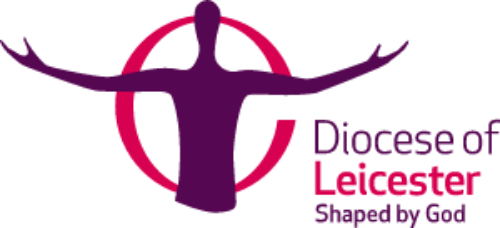 Opening of Churches for Private PrayerA message from the Bishop of Leicester – The Rt. Rev’d Martyn SnowEven while our church buildings have been closed, the church has still been alive and active. I am deeply grateful to the many volunteers who have regularly phoned people, helped with shopping and other practical support, organised online worship and prayed for those they know have been suffering during this pandemic. This is the heart of what the church is all about.As our buildings re-open, we are once again reliant on volunteers to fulfil all the requirements around cleaning and other safety measures. Not all churches will be able to do this and so some will re-open sooner than others. This is completely understandable, and no one should feel under pressure to anything which might put others at risk. My sincere hope is that our communities will work together, continuing to focus on caring for one another and praying for one another.The Rt. Rev’d Martyn Snow, Bishop of Leicester.It is our hope that INSERT CHURCH NAME will be able to open Church for private prayer.To assist in how and when this can happen, we must address and seek to minimise the risk of spreading the Corona Virus, and this means complying with the guidance issued by the Government and the Church of England in response to the current Corona virus threat. In line with this we have completed a risk assessment, which has informed our decision to remain closed/open on, insert frequency and date.If closed insert here a place in which prayer requests maybe directed.  If you wish to pray, whilst the building is closed, then we would encourage you to incorporate  potential the tradition of prayer walks and further information on how to do this may be found on this link: https://www.thykingdomcome.global/resources/prayer-walkingThe reopening of the church relies heavily on our volunteers, and if you feel that you would like to be part of this team which may enable us to open or extend our hours  of the church opening, then please do contact Insert name and contact details who would be delighted to hear from you. Further details on how to apply as a volunteer can be found on  https://www.leicester.anglican.org/safer-recruitment-We will review this situation again on insert date, but in the meantime are grateful for your help, prayers and encouragement.Insert Name of Incumbent / Church WardenInsert Contact Details